Sayı	: GESFED 29/10/2022Konu	: 2022 Satranç Kulüpler Arası Türkiye Şampiyonası Reglamını2022 KULÜPLER ARASI TÜRKİYE SATRANÇ ŞAMPİYONASI REGLEMANIMüsabakalar 14-18 Kasım 2022 tarihleri arasında Kocaeli ilinde yapılacaktır. Teknik toplantı 14 Kasım 2022 tarihinde yapılacak olup toplantı yeri daha sonra bildirilecektir.a. Başvurular en geç 4 Kasım 2022 tarihine kadar Federasyonumuzun sitedeki kulüp işlemleri sayfasından yapılmalıdır. Katılımcı Kulüpler: Kulüpler Arası Satranç Şampiyonasına en az 6 sporcu ve en fazla bir idareci, bir Antrenör veya Refakatçi olmak üzere toplam en fffazla 8 kişi ile katılabilir.2. b. Kulüplerin Gençlik ve Spor İl Müdürlükleri’nden alacakları onaylı kafile listelerini beraberlerinde getirmeleri zorunludur.Şampiyonada Uluslararası Görme Engelliler Satranç Birliği (IBCA), FIDE Satranç Kuralları, TSF Mevzuatı, Uygulama Yönergesi hükümleri ve TSF Covid 19 Çalışma Prensipleri Komisyonu Etkinlikler Rehberi hükümleri geçerlidir.Şampiyona katılma şartlarına uygun takımlar arasından rating ortalaması en yüksek olan en fazla 12 takımın katılımı ile İsviçre Sistemi 7 tur olarak yapılacaktır.(Katılımcı takım sayısına göre tur sayısını artırmaya veya azaltmaya, eşlendirme sistemini değiştirmeye başhakem yetkilidir. Olası bir durumda yeni program Teknik Toplantı’da duyurulacaktır.Hangi nedenle olursa olsun, iki tur karşılaşmalara çıkmadığı için hükmen kaybeden takımlar şampiyonadan menedilecektir.Kulüplerin takım ana listelerinde altı sporcu yer alır. Takımlar müsabakaya çıkarken 6 sporcu (dördü genel, biri kadın, biri 20 yaş altı) ile hazır olmak zorundadır.Takım ana listelerinin değerlendirmesinde Kasım 2022 UKD ve ELO listeleri kullanılacaktır.Takım ana listelerinde sporcuların sıralamasında, maksimum rating puanları (ELO veya UKD puanından yüksek olanı) dikkate alınır. Rating puanı olmayan sporcular 1000 puan olarak kabul edilir.Kulüpler, takım ana listelerinde 100 rating (maksimum rating) puanı farkını gözeterek düzenleme yapabilirler.Ana listede, Rating puanı olmayan bir sporcu, Rating puanı olan bir sporcunun önüne geçemez. Rating puanı olmayan sporcular arasında tercih kriteri yoktur.Kulüplerin güç ortalamaları, Takım Ana Listesi’ne göre, Swiss Manager yazılımı ile en yüksek rating puanına sahip altı sporcunun ortalaması alınarak hesaplanır.Eşlendirme Swiss Manager yazılımı ile müsabaka puanına göre yapılır.Şampiyonada altı masa bulunacaktır. 1., 2., 3. ve 4. masalarda Genel, 5. masada Kadın, 6. Masada(20 Yaş altı-1 Ocak 2002’den sonra doğanlar) kategorisinden sporcular oynayabilecektir. Müsabakaya çıkış listelerinin verilmesinde ana liste esas alınarak; genel masalar yukarıdan aşağıya 1-2-3-4 işaretlenir. Kategori masaları ana liste ölçütlerinin dışındadır.Özellikli masalardaki sporcular, ana listedeki yerlerinde veya oynama haklarına sahip oldukları özellikli masalarda oynayabilirler. Takımların müsabakaya çıkış listeleri turun başlamasına en geç 1 saat kala başhakeme teslim edilir. Kaptan veya yönetici mevcut bulunmadığı bilinen bir sporcuyu müsabakaya çıkış listesine yazamaz ve eksik liste veremez.Birinci tur, takım müsabakaya çıkış listesinin teslim edilmemesi durumunda başhakem, ana liste sırasına göre; en üstteki kadın sporcuyu beşinci masaya, Kalan sporculardan en üstteki genç sporcuyu altıncı masaya, sporculardan en üstteki 4 sporcuyu ilk 4 masaya yerleştirir. Kulüp, takım müsabakaya çıkış listesini bu haliyle vermiş sayılır.Sonraki turlarda takım maça çıkış listesinin verilmemesi durumunda bir önceki turun müsabakaya çıkış listesi o tur için başhakem tarafından kullanılır.Hükmen yenik sayılma süresi (30) dakikadır. Belirtilen süre turun başladığı andan itibaren geçerlidir. Hükmen yenik sayılma süresinden sonra sporcu satranç tahtası başına gelse bile hükmen yenik sayılır. Düşünme süresi 90 dakika+ hamle başına 30 saniye eklemelidir.Herhangi bir nedenle iki tur karşılaşmalara çıkmadığı için hükmen kaybeden sporculara, sonraki turlarda müsabakaya çıkış listesinde yer verilemez. Hükmen yenik sayılma süresinden sonra, birden fazla sporcusu tahta başında hazır bulunmayan takım ‘hükmen yenik’ sayılır. İki kez hükmen yenilgi alan takım şampiyonadan menedilir. Verilen maça çıkış listesindeki sıraya aykırı olarak masada yer alan her sporcu hükmen yenik sayılır. Birden çok sporcu bu durumda ise takım hükmen yenik sayılır.FIDE Satranç Kuralları 9.1.2 geçerlidir.Sporcuların oyun sahasında cep telefonu, elektronik haberleşme aracı veya satranç hamleleri önerebilecek herhangi bir cihaz bulundurması yasaktır. Takımlar müsabaka alanına tercihen görme engelli olmayan bir yetkilisini takım sorumlusu olarak getirebilecektir. Bu sorumlu sporcularının ihtiyaçlarının giderilmesine yardımcı olacaktır.Tüm eşlendirme ve sonuçlar müsabaka salonunda panolarda ve Gesfed web sayfasında duyurulacaktır.Şampiyona Görme Engelliler Spor Federasyonu’na bağlı ve 2022 vizesi yapılmış tüm sporculara açıktır. Sporcular, lisanslarında bağlı bulundukları kulüpler dışında yarışamazlar.Notasyon tutmak ya da ses kaydı almak zorunludur. (Notasyon tutamayan ya da hamlelerin ses kaydını alamayan sporcular şampiyonaya katılamaz) cep telefonları ses kayıt cihazı olarak kullanılamaz.Sporcuların görme engelli satranç takımlarını yanlarında getirmeleri ve müsabakada kullanmaları zorunludur.A. Takım Eşitlik Bozma 1) Takım puanlarının toplamı (2,1,0) (SM Kodu: 13)2) Aralarındaki maç sonucu (SM kodu: 14)3) Olympiad Khanty Mansysk (2,1,0) (SM Kodu: 56)Turnuvanın Masa Eşitlik Bozmaları (SM Kodu: 15)Maç puanlarının toplamı (SM Kodu: 1)B. Masa Eşitlik Bozma1) Toplam puan (SM Kodu: 1)2) Maksimum rating performans (SM Kodu: 60)3) Takımının final sırası (SM Kodu: 66)Tertip kurulu, 1 Yönetim Kurulu Üyesi, 1 Başhakem, 1 Teknik Kurul Üyesi ,İl Temsilcisi, ve1 MHK Üyesinden oluşur.Tertip Kurulu tüm itirazları değerlendirmeye yetkilidir. İtirazlar, itiraza ilişkin müsabakanın oynandığı turun bitiminden sonra en geç 30 dakika içinde yazılı olarak başhakeme yapılacaktır. İtiraz güvence bedeli 250,00.-TL’dir. İtirazlar değerlendirilerek başvuru sahibinin haklı olduğuna karar verilirse güvence bedeli ilgiliye geri ödenir. Aksi takdirde Görme Engelliler Spor Federasyonu banka hesabına yatırılarak dekont ilgilinin itiraz dilekçesinde belirtilen adrese postalanacaktır.Gerekli koşullar sağlanırsa sonuçlar UKD ve ELO hesaplamalarında kullanılacaktır. Kulüp sıralamasında dereceye giren kulüplere kupa, dereceye giren kulüplerin sporcularına ve masa derecesi yapan sporculara madalya verilir. Kulüpler Arası Satranç Şampiyonasındailk üç dereceyi alan kulüplere 7500, katılan diğer kulüplere ise 6000 TL katılım, alt yapı ve harcırah karşılığı olarak kulüplerin hesap numaralarına merkezden ödeme yapılacaktır.Şampiyonaya başvuru yapan tüm takımlar reglamanı okumuş ve kabul etmiş sayılır.2022 SATRANÇ KULÜPLER ARASI TÜRKKİYE ŞAMPİYONASI PROGRAMI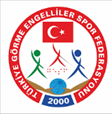 TÜRKİYEGÖRME ENGELLİLER SPOR FEDERASYONU BAŞKANLIĞIAçıklamaTarihSaatTeknik ToplantıTeknik Toplantıya kulüpler en az birer kişi ile katılmak zorundadır.14 KASIM 2022 (PAZARTESİ)13.00Yoklama (Sporcular kendileri ya da kulüp temsilcileri ile yoklama yaptıracaklardır.)14 KASIM 2022 (PAZARTESİ)Bitiş saati 14.00Listelerin ilanı14 KASIM 2022 (PAZARTESİ)15.001. Tur takım eşlendirmesinin ilanı14 KASIM 2022 (PAZARTESİ)15.30Tur maça çıkış listelerinin teslimi (Son)14 KASIM 2022 (PAZARTESİ)16.001. Tur14 KASIM 2022 (PAZARTESİ)17.00Tur maça çıkış listelerinin teslimi (Son)15 KASIM 2022(SALI)09:002. Tur15 KASIM 2022(SALI)10:003.Tur maça çıkış listelerinin teslimi (Son)15 KASIM 2022(SALI)15:003. Tur15 KASIM 2022(SALI)16:004. Tur maça çıkış listelerinin teslimi (Son)16 KASIM 2022 (ÇARŞAMBA)09:004.Tur16 KASIM 2022 (ÇARŞAMBA)10:005.Tur maça çıkış listelerinin teslimi (Son)15.005. Tur16.006.Tur maça çıkış listelerinin teslimi (Son)17 KASIM 2022 (PERŞEMBE)09:006. Tur17 KASIM 2022 (PERŞEMBE)10:007. Tur maça çıkış listelerinin teslimi (Son)18 KASIM 2022 (CUMA)08:007. Tur18 KASIM 2022 (CUMA)09:00Ödül Töreni13:00